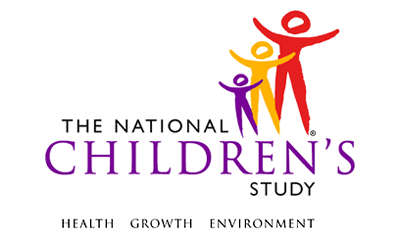 Breast Milk Kit Distribution Instrument​*This instrument is OMB-approved for multi-mode administration but this version of the instrument is designed for administration in this/these mode(s) only.This page intentionally left blank.Breast Milk Kit Distribution InstrumentTABLE OF CONTENTSGENERAL PROGRAMMER INSTRUCTIONS:	1BREAST MILK KIT DISTRIBUTION	3This page intentionally left blank.Breast Milk Kit Distribution InstrumentGENERAL PROGRAMMER INSTRUCTIONS:WHEN PROGRAMMING INSTRUMENTS, VALIDATE FIELD LENGTHS AND TYPES AGAINST THE MDES TO ENSURE DATA COLLECTION RESPONSES DO NOT EXCEED THOSE OF THE MDES.  SOME GENERAL ITEM LIMITS USED ARE AS FOLLOWS: Instrument Guidelines for Participant and Respondent IDs:PRENATALLY, THE P_ID IN THE MDES HEADER IS THAT OF THE PARTICIPANT (E.G. THE NON-PREGNANT WOMAN, PREGNANT WOMAN, OR THE FATHER).	POSTNATALLY, A RESPONDENT ID WILL BE USED IN ADDITION TO THE PARTICIPANT ID BECAUSE SOMEBODY OTHER THAN THE PARTICIPANT MAY BE COMPLETING THE INTERVIEW. FOR EXAMPLE, THE PARTICIPANT MAY BE THE CHILD AND THE RESPONDENT MAY BE THE MOTHER, FATHER, OR ANOTHER CAREGIVER.  THEREFORE, MDES VERSION 2.2 AND ALL FUTURE VERSIONS CONTAIN A R_P_ID (RESPONDENT PARTICIPANT ID) HEADER FIELD FOR EACH POST-BIRTH INSTRUMENT.  THIS WILL ALLOW ROCs TO INDICATE WHETHER THE RESPONDENT IS SOMEBODY OTHER THAN THE PARTICIPANT ABOUT WHOM THE QUESTIONS ARE BEING ASKED. A REMINDER:  ALL RESPONDENTS MUST BE CONSENTED AND HAVE RECORDS IN THE PERSON, PARTICIPANT, PARTICIPANT_CONSENT AND LINK_PERSON_PARTICIPANT TABLES, WHICH CAN BE PRELOADED INTO EACH INSTRUMENT.  ADDITIONALLY, IN POST-BIRTH QUESTIONNAIRES WHERE THERE IS THE ABILITY TO LOOP THROUGH A SET OF QUESTIONS FOR MULTIPLE CHILDREN, IT IS IMPORTANT TO CAPTURE AND STORE THE CORRECT CHILD P_ID ALONG WITH THE LOOP INFORMATION.  IN THE MDES VARIABLE LABEL/DEFINITION COLUMN, THIS IS INDICATED AS FOLLOWS:  EXTERNAL IDENTIFIER: PARTICIPANT ID FOR CHILD DETAIL.BREAST MILK KIT DISTRIBUTION(TIME_STAMP_BMK_ST).BMK01000/(KIT_DISTRIBUTED). WAS A KIT DISTRIBUTED?BMK02000/(KIT_DISTRIB_METHOD). HOW WAS THE KIT DISTRIBUTED?BMK03000/(KIT_DISTRIB_REAS). REASON KIT NOT DISTRIBUTED:BMK04000/(KIT_DISTRIB_REAS_OTH). SPECIFY: ___________________________________BMK05000. DATE OF KIT DISTRIBUTION:(KIT_DISTRIB_MM) |___|___|  M     M(KIT_DISTRIB_DD) |___|___|   D     D(KIT_DISTRIB_YYYY) |2|0|___|___| Y Y   Y      YBMK06000/(SPECIMEN_ID). |__|__|__|__|__|__|__|__|__|-|__|__|__|__|BMK07000. ANTICIPATED SPECIMEN COLLECTION DATE:(KIT_COLLECTION_MM) |___|___|   M    M (KIT_COLLECTION_DD) |___|___|   D    D(KIT_COLLECTION_YYYY) |2|0|___|___| Y Y   Y     YBMK08000/(KIT_COMMENTS). DO YOU HAVE ANY COMMENTS ABOUT THE KIT DISTRIBUTION?BMK09000/(KIT_COMMENTS_OTH). COMMENTS: ___________________________________________________________________BMK10000. DATE OF INSTRUMENT COMPLETION:(DATE_COMPLETE_MM) |___|___|  M     M(DATE_COMPLETE_DD) |___|___|   D    D(DATE_COMPLETE_YYYY) |2|0|___|___| Y Y   Y     Y(TIME_STAMP_BMK_ET).Event Category:Time-BasedEvent:Birth, 3MAdministration:N/AInstrument Target:Biological MotherInstrument Respondent:Data CollectorDomain:BiospecimenDocument Category:Sample CollectionMethod:Data Collector AdministeredMode (for this instrument*):In-Person, CAIOMB Approved Modes:In-Person, CAIEstimated Administration Time:3 minutesMultiple Child/Sibling Consideration:Per EventSpecial Considerations:N/AVersion:1.0MDES Release:4.0DATA ELEMENT FIELDSMAXIMUM CHARACTERS PERMITTEDDATA TYPEPROGRAMMER INSTRUCTIONSADDRESS AND EMAIL FIELDS100CHARACTERUNIT AND PHONE FIELDS10CHARACTER_OTH AND COMMENT FIELDS255CHARACTERLimit text to 255 charactersFIRST NAME AND LAST NAME30CHARACTERLimit text to 30 charactersALL ID FIELDS36CHARACTERZIP CODE5NUMERICZIP CODE LAST FOUR4NUMERICCITY50CHARACTERDOB AND ALL OTHER DATE FIELDS (E.G., DT, DATE, ETC.)10NUMERICCHARACTERDISPLAY AS MM/DD/YYYYSTORE AS YYYY-MM-DDHARD EDITS:MM MUST EQUAL 01 TO 12DD  MUST EQUAL 01 TO 31YYYY MUST BE BETWEEN 1900 AND CURRENT YEAR.TIME VARIABLESTWO-DIGIT HOUR AND TWO-DIGIT MINUTE, AM/PM DESIGNATIONNUMERICHARD EDITS:HOURS MUST BE BETWEEN 00 AND 12; MINUTES MUST BE BETWEEN 00 AND 59PROGRAMMER INSTRUCTIONSINSERT DATE/TIME STAMPPRELOAD PARTICIPANT ID (P_ID) FOR BIOLOGICAL MOTHER.PRELOAD STAFF_ID AND ​EVENT_TYPE.LabelCodeGo ToYES1NO2KIT_DISTRIB_REASLabelCodeGo ToHAND-DELIVERY AT BIRTH EVENT1BMK05000MAILING2BMK05000LabelCodeGo ToMOTHER REFUSED1KIT_COMMENTSKIT UNAVAILABLE2KIT_COMMENTSNO TIME TO DISTRIBUTE KIT3KIT_COMMENTSOTHER-5PROGRAMMER INSTRUCTIONSGO TO BMK10000.PROGRAMMER INSTRUCTIONSDISPLAY HARD EDIT IF FORMAT IS NOT TWO ALPHA, SEVEN NUMERIC CHARACTERS DASH TWO ALPHA, TWO NUMERIC CHARACTERS (AA#######-AA##)LabelCodeGo ToYES1NO2BMK10000PROGRAMMER INSTRUCTIONSINSERT DATE/TIME STAMP